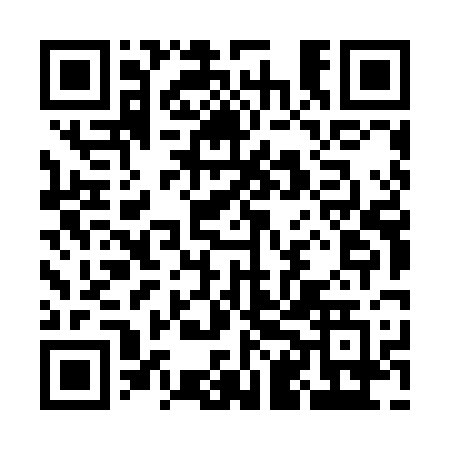 Prayer times for Spences Bridge, British Columbia, CanadaMon 1 Jul 2024 - Wed 31 Jul 2024High Latitude Method: Angle Based RulePrayer Calculation Method: Islamic Society of North AmericaAsar Calculation Method: HanafiPrayer times provided by https://www.salahtimes.comDateDayFajrSunriseDhuhrAsrMaghribIsha1Mon3:044:591:096:439:2011:152Tue3:055:001:106:439:1911:143Wed3:055:001:106:439:1911:144Thu3:055:011:106:439:1911:145Fri3:065:021:106:429:1811:146Sat3:065:031:106:429:1711:147Sun3:075:041:106:429:1711:148Mon3:085:051:116:429:1611:139Tue3:085:061:116:419:1611:1310Wed3:095:071:116:419:1511:1311Thu3:095:081:116:419:1411:1212Fri3:105:091:116:409:1311:1213Sat3:105:101:116:409:1211:1214Sun3:115:111:116:399:1111:1115Mon3:125:121:116:399:1011:1116Tue3:125:131:126:389:0911:1017Wed3:135:141:126:389:0811:1018Thu3:135:161:126:379:0711:0919Fri3:145:171:126:379:0611:0920Sat3:155:181:126:369:0511:0821Sun3:155:191:126:359:0411:0822Mon3:165:211:126:359:0311:0723Tue3:175:221:126:349:0111:0624Wed3:175:231:126:339:0011:0625Thu3:185:251:126:338:5911:0526Fri3:195:261:126:328:5711:0427Sat3:215:271:126:318:5611:0228Sun3:235:291:126:308:5410:5929Mon3:265:301:126:298:5310:5730Tue3:285:321:126:288:5110:5431Wed3:315:331:126:278:5010:51